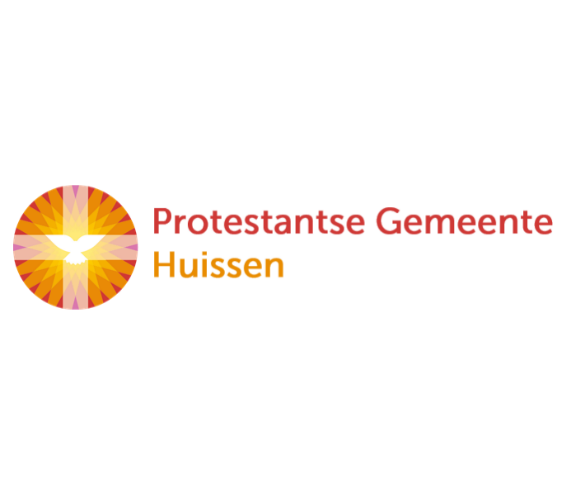  zondag 9 augustus 2020 8e zondag van de zomer
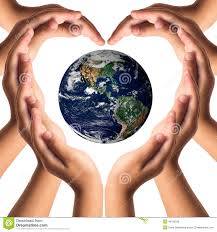 			Voorganger:   	ds. Laura van Weijen
			Organist:          Herman Schimmel 
			Lector:	            Sipkje Schimmel
			Ouderling: 	Berend Smit
			Zang:		Sipkje en Herman Schimmel                                               ****************DE  V O O R B E R E I D I N GDe klok luidt – het wordt stil

Welkom en begroeting       Zullen we samen bidden: God,
we zijn bij elkaar
op zoek naar stilte
naar leven en liefde
naar onszelf
naar UGOD 
LAAT UW LICHT OVER ONS OPGAAN
WEES VOOR ONS LIEFDE DIE BLIJFTdrempellied: lied 216  1,2  Dit is een morgen als nooit te voren                          				         (gemeente gaat staan)Begroetingv:  	Ons samenzijn dragen we op aan de Eeuwige.a:  	Die liefde is en grond van ons bestaan.v:  	Die ons stelt in haar licht en ons roept tot zijn dienst.a:  	Die ons vrijheid geeft en ons vertrouwen vraagt.v:  	Vrede zij u.a:  	De wereld zij vrede	v: 	Wij groeten elkaar	a: 	IN DE NAAM VAN DE VADER, DE ZOON		EN DE HEILIGE GEEST. AMEN.We zingen psalm 8: 1 en 3                         		  (gemeente gaat zitten)Kyrie 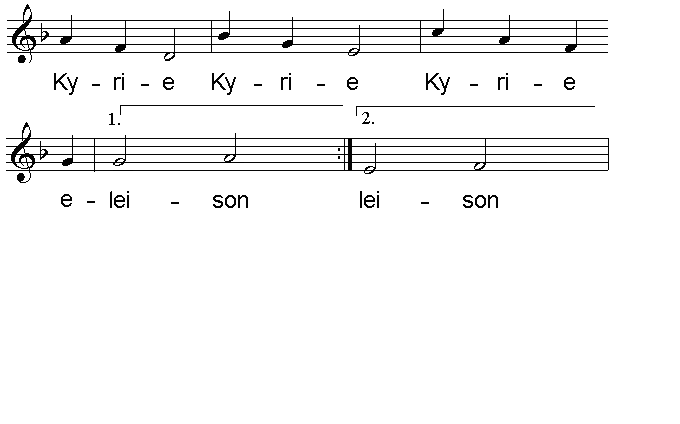 als gloria: lied 224 Elke dag vertelt over God de Heer DE SCHRIFTENGebedUit het Eerste of Oude Testament lezen we Spreuken 8:22-36We zingen lied 846: 1 en 3 De wijsheid van voor alle tijdenUit het Tweede of Nieuwe Testament lezen we Kolossenzen 1: 15-20
We zingen lied 825: 1 en 5 ( De wereld is van Hem vervuld) Overweging 
Muziek Gebeden  - Stil Gebed – Onze Vader
     we zingen daarbij als acclamatie “Hoor onze bede”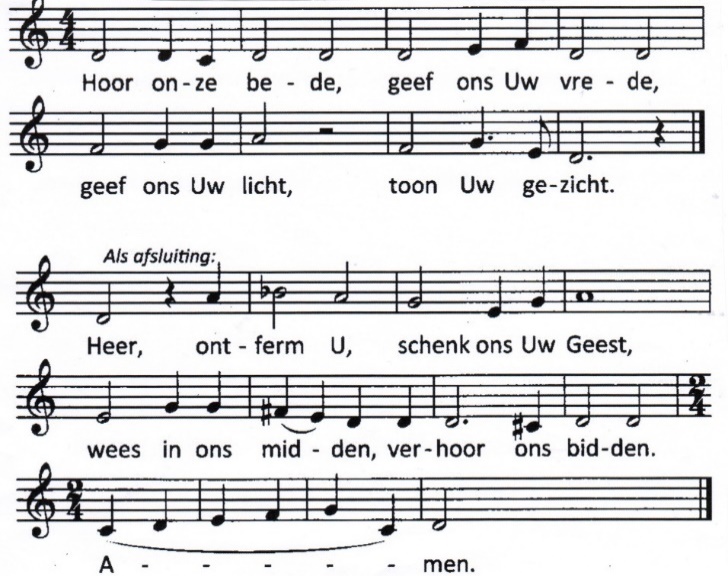 Onze Vader die in de hemel zijt,Uw naam worde geheiligd.Uw koninkrijk kome,Uw wil geschiede, op aarde zoals in de hemel.Geef ons heden ons dagelijks brood.En vergeef ons onze schuldenzoals ook wij onze schuldenaars vergeven.En leid ons niet in verzoeking,maar verlos ons van de boze.Want van U is het koninkrijken de kracht
en de heerlijkheid
in eeuwigheid, Amen     Slotlied 978: 1 en 4 Aan U behoort o Heer der herenVredesgroet.
v: Vrede wens ik je toe, Liefde wens ik je toev: Moge God je behoeden, leef met zijn liefde Vrede wens ik je toe.v: Zegen wens ik je toe. Aandacht wens ik je toe.
a: Dat er mensen zijn met wie je kunt delen. Zegen wens ik je toe.Zending en Zegen Collecte                                                   * * * * 
Reacties op de viering zijn welkom in de doos in de hal óf via het adres:reactieviering@pknhuissen.nl.  
In de werkgroep VIEREN worden deze besproken en wordt  er gekeken hoe we daarmee  onze vieringen kunnen  ‘verbeteren’